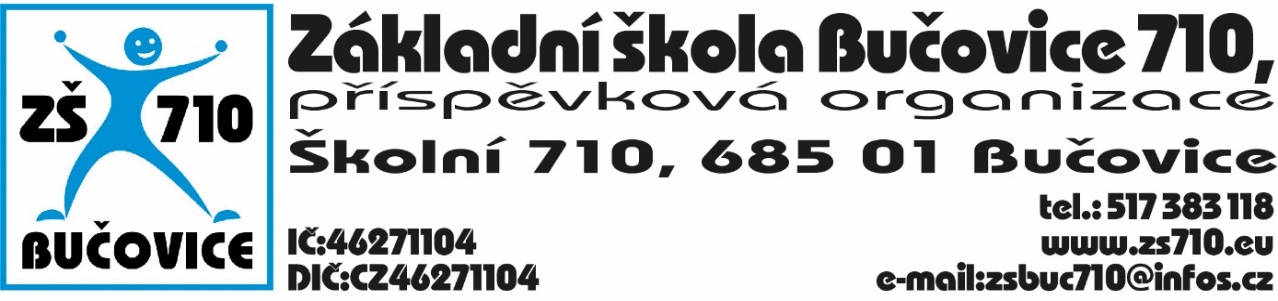   Zápisní lístek do školní družiny  	  pro školní rok: 2018/2019Příjmení a jméno žáka:  ………………………………………………………………………………………………………….. Třída: ………………  Datum narození:  ……………………………………   Státní občanství:  …………………...                                                                                          Bydliště: …………………………………………………………………………………………….  PSČ: …………..……..…….                                                                                                    Zdravotní pojišťovna: …………………………………………………………………….. Kód: ………………….……..…                          Zdravotní stav žáka: ………………………………………………………………………………………………….………….Příjmení a jméno matky: ………………………………………………….……………………………….…………………Kontaktní telefon: ……………………………………………………………………………………………………………….Místo pracoviště: …………………………………………………………………………………………..……………………    Příjmení a jméno otce: ………………………………………………………………………………………………………….Kontaktní telefon: …………………………………………………………………………………………………………….….Místo pracoviště: ……………………………………………………………………………….……………….………….……                                                                                                      Další kontakt v případě nedostupnosti zákonných zástupců    Příjmení, jméno:  ………………………………………………………………  telefon: ………………………………..…Záznamy o uvolnění dítěte ze školní družinyUpozornění rodičůmMá-li být dítě uvolněno ze školní družiny dříve než v hodinu určenou na zápisním lístku, musí se předem prokázat písemným vyzváním rodičů (zákonných zástupců).Žák byl seznámen s řádem školní družiny.Rodiče/zákonný zástupce byli seznámeni s řádem školní družiny.Datum:     							……………………………………………………….                                         			     					 Podpis rodiče/zákonného zástupceDENhodinaodchoduzměna odchodu od……….změna odchodu od……….Dítě bude odcházet z družiny samo nebo v doprovodu (rodičů, sourozenců apod.)pondělíúterýstředačtvrtekpátek